04/10/2021Пресс-релиз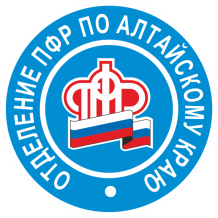 Новость дня: о заключительном этапе централизацииС 1 октября 2021 года Государственное учреждение – Отделение Пенсионного фонда Российской Федерации по Алтайскому краю реорганизуется в форме присоединения к нему подведомственных территориальных органов ПФРМероприятия, направленные на оптимизацию структуры территориальных органов краевого пенсионного ведомства, начались в 2015 году. Процесс проходил планомерно, в несколько этапов. К Государственному учреждению – Отделению Пенсионного фонда Российской Федерации по Алтайскому краю с 1 октября 2021 г. будут присоединены:Государственное учреждение – Управление Пенсионного фонда Российской Федерации в г. Алейске и Алейском районе (межрайонное);Государственное учреждение – Управление Пенсионного фонда Российской Федерации в г. Барнауле;Государственное учреждение – Управление Пенсионного фонда Российской Федерации в г. Белокуриха;Государственное учреждение – Управление Пенсионного фонда Российской Федерации в г. Бийске и Бийском районе;Государственное учреждение – Управление Пенсионного фонда Российской Федерации в г. Заринске и Заринском районе (межрайонное);Государственное учреждение – Управление Пенсионного фонда Российской Федерации в г. Новоалтайске и Первомайском районе;Государственное учреждение – Управление Пенсионного фонда Российской Федерации в г. Рубцовске и Рубцовском районе;Государственное учреждение – Управление Пенсионного фонда Российской Федерации в г. Славгороде (межрайонное);Государственное учреждение – Управление Пенсионного фонда Российской Федерации в Алтайском районе (межрайонное);Государственное учреждение – Управление Пенсионного фонда Российской Федерации в Благовещенском районе (межрайонное);Государственное учреждение – Управление Пенсионного фонда Российской Федерации в Змеиногорском районе (межрайонное);Государственное учреждение – Управление Пенсионного фонда Российской Федерации в Каменском районе (межрайонное);Государственное учреждение – Управление Пенсионного фонда Российской Федерации в Ключевском районе (межрайонное);Государственное учреждение – Управление Пенсионного фонда Российской Федерации в Кытмановском районе (межрайонное);Государственное учреждение – Управление Пенсионного фонда Российской Федерации в Павловском районе (межрайонное);Государственное учреждение – Управление Пенсионного фонда Российской Федерации в Смоленском районе (межрайонное);Государственное учреждение – Управление Пенсионного фонда Российской Федерации в Троицком районе (межрайонное);Государственное учреждение – Управление Пенсионного фонда Российской Федерации в Шипуновском районе (межрайонное).- Оптимизация органов ПФР  проводится с целью экономии бюджетных средств за счет централизации функций, не связанных с непосредственным приемом клиентов, и призвана  повысить качество предоставления услуг  Пенсионного фонда, -  комментирует факт структурных преобразований управляющий краевым пенсионным ведомством Борис Трофимов. -  Реорганизация структуры позволит оптимизировать процесс назначения и выплаты пенсий, а также сократить затраты на содержание управленческого аппарата и на текущее материально-техническое обеспечение территориальных органов ПФР.Кроме того, изменение структуры не отразится на обслуживании населения края. В подразделениях, получивших статус клиентских служб, будет, как и ранее, осуществляться прием граждан и страхователей по всем вопросам, входящим в компетенцию Пенсионного фонда. Сегодня в зоне обслуживания территориальных органов ПФР по Алтайскому краю более 728 тыс. пенсионеров, порядка 450 тыс. получателей социальных выплат, свыше 122 тыс. страхователей различных  социальных и возрастных групп. Всем им важно получить услугу быстро, четко и в комфортных условиях. Задача Пенсионного фонда – организовать работу так, чтобы все государственные услуги были предоставлены жителям региона в срок и в полном объеме.